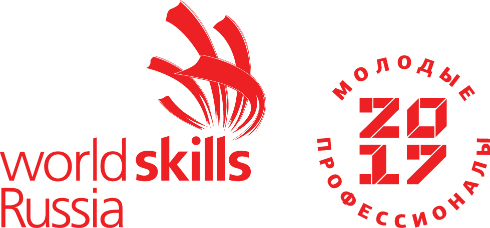 ПЛАН РАБОТЫ ПЛОЩАДКИ (SMP)                                                                                                                                                      VI РЕГИОНАЛЬНОГО ЧЕМПИОНАТА «МОЛОДЫЕ ПРОФЕССИОНАЛЫ»                                                                            «НАВЫКИ  МУДРЫХ»                                                                                                                                           (WORLDSKILLSRUSSIA) Краснодарский край  2020 - 2021г.Компетенция: «Сварочные технологии»Дата проведения: 18.01.2021г. – 19.01.2021г.Место проведения: Краснодарский край, Гулькевичский район, г. Гулькевичи, ул. Советская,  41Гл. Эксперт  по компетенции «Сварочные технологии»                                     Р.Ю. АведянКраснодарского краяВремяМероприятияДень С-1    18.01.2021г.День С-1    18.01.2021г.8.00-9.00Заезд и расселение участников и экспертов конкурсаСбор и регистрация экспертов и участников.09.00-11.00Ознакомление Экспертов с Кодексом Этики, Регламентом чемпионата, Техническим описанием, Конкурсным заданием, общей инструкцией по охране труда, технике безопасности и пожарной безопасности на рабочих местах и обучение экспертов на площадках. Внесение в КЗ 30% изменений. Блокировка критериев оценки вCIS.11.00-12.00Проверка рабочих мест и представленных заготовок Модулей для выполнения конкурсных заданий (все эксперты). Распределение ролей между экспертами.Совещание с экспертами по вопросам организации и проведения конкурса. Подписание протаколов.12.00-13.00Обед13.00-15.00 Инструктаж участников по охране труда, технике безопасности и пожарной безопасности на рабочих местах. Ознакомление участников с Кодексом Этики, Регламентом чемпионата, Техническим описанием, Конкурсным заданием. Жеребьевка участников. Подписание протаколов.Проверка тулбоксов участников.15.00-18.00Ознакомление и работа участников на предоставленном оборудовании (настройка)18.00-18.30Ужин День С 1   19.01.2021гДень С 1   19.01.2021г07.30-08.00Завтрак08.00-09.00Инструктаж участников  и экспертов по охране труда, технике безопасности и пожарной безопасности на рабочих местах. Подготовка участников и оборудования к выполнению практического задания и работа на представленном оборудовании. Проверка тулбоксов участников.09.00-12.00Выполнение практической части модуля 12.00-13.00Обед13.00-16.00Выполнение практической части модуля16.00-17.00Работа экспертов по подведению итогов работы практической части модуля. 17.00-17.30Ужин17.30-19.00Работа экспертов по подведению итогов работы чемпионата (заполнение и занесение результатов в CIS) Блокировка CISДень С+1. 23.01.2021гДень С+1. 23.01.2021гЗавтрак8.30-9.00Завтрак9.00-13.30Совещание экспертов с актуализацией  Технического описания и Конкурсным заданием. Трансфер